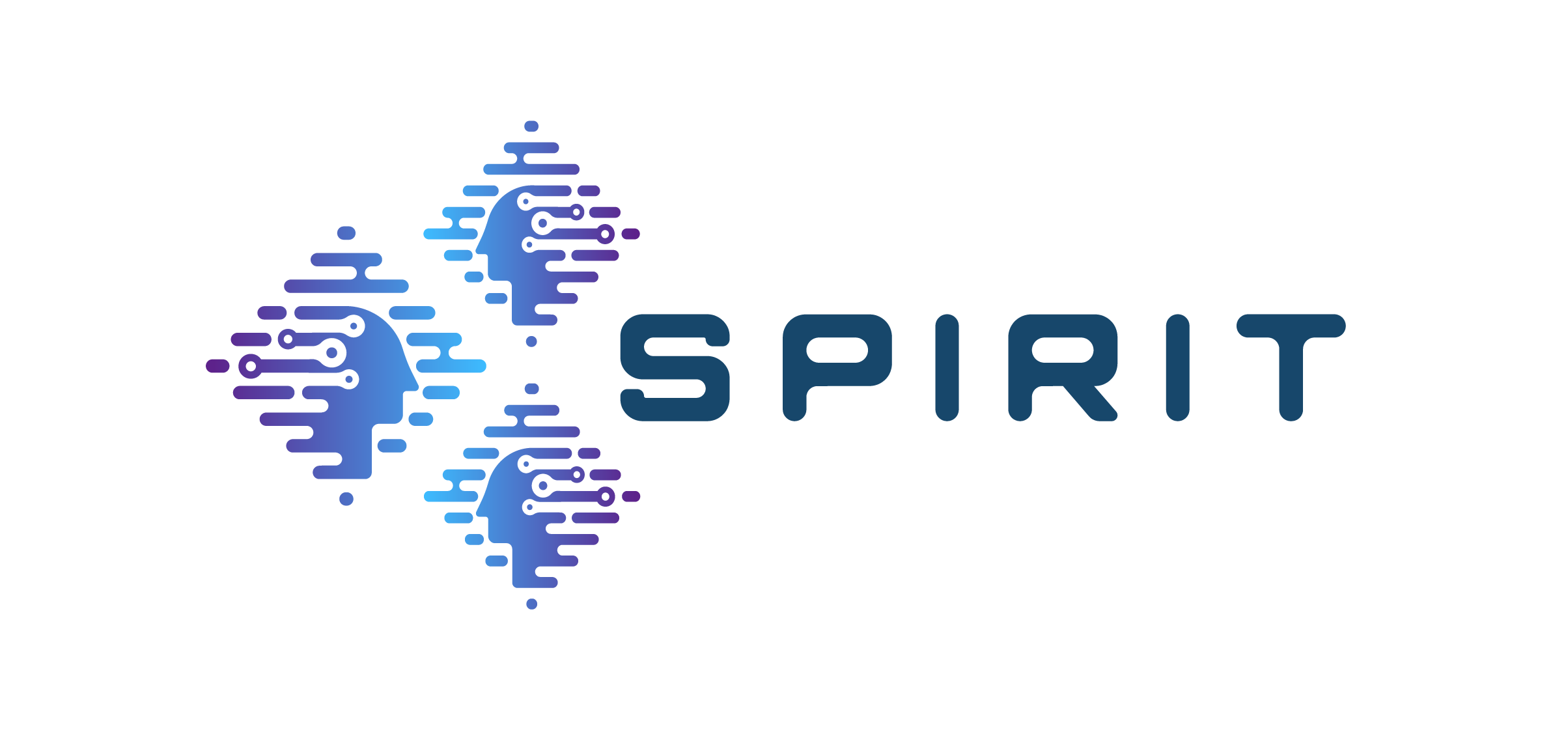 SPIRIT_ Scalable Platform for Innovations on Real-time Immersive Telepresence 1st OPEN CALL (OC1)REPORT TEMPLATEThis report will serve as an evaluation tool to approve the payment of the third party.This report will also be used for the formal review by the European Commission, which the third parties should attend if required by the European Commission. This represent a draft of the Report Template and is subjected to change, the final template will be made available during the execution of the Experiment.Section A	 Project Summary(Maximum 300 words – summary of project) Section B	 Detailed description (minimum 4 pages, and maximum 6 pages)B.1 Concept and objectives B.2 Set-up and BackgroundB.3 Technical results and Functionality ValidationB.4 IMPACTSection C	FEEDBACK TO THE SPIRIT CONSORTIUMThis section contains valuable information for the 6G-XR consortium and describes the third party’s experiences while performing the Experiment.Section D	 PROMOTION MATERIAL(Target length half page)Section E	METHOD OF REPLICABILITY(maximum 1 page)This section describes how the proposed solutions can be replicated.of the SPIRIT facilities.Full Title of your proposalAcronym of your proposal